Gecombineerde inschrijvingAcademiejaar      In te dienen op het Faculteitssecretariaat Wetenschappen en Bio-ingenieurswetenschappen, Gebouw F - 4F107b of per mail via stbfacwe@vub.ac.be [subject “Gecombineerde inschrijving”] ten laatste op vrijdag van week 2De student verklaart hierbij volgende opleidingsonderdelen (OO's) van zijn/haar vooropleiding nog te moeten afwerken:en vraagt toelating tot het volgende van onderstaande OO’s van de vervolgopleiding:De student werd via e-mail op de hoogte gebracht op:      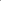 Indien u meent dat deze studievoortgangsbeslissing is aangetast door een schending van het recht, kan u tegen deze beslissing beroep aan tekenen, en dit binnen een vervaltermijn van zeven kalenderdagen.  De vervaltermijn gaat in op de dag na de kennisgeving van de beslissing. Het beroep wordt ingesteld door middel van een ondertekend en gedagtekend verzoekschrift dat per aangetekend schrijven wordt ingediend bij de Voorzitter van de betrokken beroepsinstantie en dit op straffe van onontvankelijkheid van het beroep. Interne beroepsprocedure: artikel 153 OER 2016-2017, zie My.VUB (https://my.vub.ac.be/beroep-aantekenen-tegen-een-studievoortgangsbeslissing).RolnummerVoornaam NaamE-mailadresAf te werken opleiding wenst reeds in te schrijven voor volgende vervolgopleiding:wenst reeds in te schrijven voor volgende vervolgopleiding:Titel OO - studiegidsnummersemesterects-credits1      2      3      4      5      6      7      8      9      10      Totaal aantal ects-credits:Totaal aantal ects-credits:Titel OO - studiegidsnummersemesterects-credits1      2      3      4      5      6      7      8      9      10      Totaal aantal ects-credits:Totaal aantal ects-credits:Motivatie en/of bijkomende informatie:Advies van opleidingsraad / voorzitter examencommissie / studietrajectbegeleider Gunstig  Ongunstig: < motivatie > Gunstig, mits volgende aanpassing: < aanpassing >Datum:      Handtekening: Beslissing decaan  Het voorstel van de student wordt aanvaard  Het voorstel van de student wordt niet aanvaard wegens: < motivatie > Het voorstel van de student wordt niet aanvaard wegens mits voorgestelde aanpassingenDatum:      Handtekening: 